“DECENIO DE LA IGUALDAD DE OPORTUNIDADES PARA MUJERES Y HOMBRES”“AÑO DE LA UNIVERSALIZACIÓN DE LA SALUD”DECLARACION JURADA DE DOMICILIO ACTUALYo………………………………………………………………………………………….…… de nacionalidad peruana y estado civil ………………..……… con Documento Nacional de Identidad Nº ………………….……., y DECLARO BAJO JURAMENTO que mi domicilio actual se encuentra ubicado en ………………………………………………………………………………………………....., distrito de ………………….………, provincia de ……………………, departamento de ………………………….…. ;En señal de conformidad firmo el presente documento.				………………………………………                                                                           Firma                               Nombres y apellidos:                                                   DNI Nº…………………………….Fecha: …………………………………. 2020“DECENIO DE LA IGUALDAD DE OPORTUNIDADES PARA MUJERES Y HOMBRES”“AÑO DE LA UNIVERSALIZACIÓN DE LA SALUD”DECLARACION JURADA DE NO PERCIBIR OTROS INGRESOSYo………………………………………………………………………………………….…… de nacionalidad peruana y estado civil ………………..……… con Documento Nacional de Identidad Nº ………………….……., domicilio en ………………………………………………………………………………………………....., distrito de ………………….………, provincia de ……………………, departamento de ………………………….…. ;  DECLARO BAJO JURAMENTO QUE NO PERCIBO OTROS INGRESOS DEL ESTADO PERUANO bajo cualquier modalidad.En señal de conformidad firmo el presente documento.				………………………………………                                                                           Firma                               Nombres y apellidos:                                                   DNI Nº…………………………….Fecha: …………………………………. 2020“DECENIO DE LA IGUALDAD DE OPORTUNIDADES PARA MUJERES Y HOMBRES”“AÑO DE LA UNIVERSALIZACIÓN DE LA SALUD”DECLARACION JURADA DE GRUPO SANGUÍNEOYo………………………………………………………………………………………….…… de nacionalidad peruana y estado civil ………………..……… con Documento Nacional de Identidad Nº ………………….……., y con domicilio en ………………………………………………………………………………………………....., distrito de ………………….………, provincia de ……………………, departamento de ………………………….….; DECLARO BAJO JURAMENTO que mi GRUPO SANGUÍNEO ES:	   	--------------------------En señal de conformidad firmo el presente documento.				………………………………………                                                                           Firma                               Nombres y apellidos:                                                   DNI Nº…………………………….Fecha: …………………………………. 2020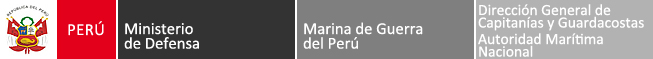 PERÚMinisterio de DefensaComando Conjuntode las Fuerzas ArmadasOficina de Recursos HumanosPERÚMinisterio de DefensaComando Conjuntode las Fuerzas ArmadasOficina de Recursos HumanosPERÚMinisterio de DefensaComando Conjuntode las Fuerzas ArmadasOficina de Recursos Humanos